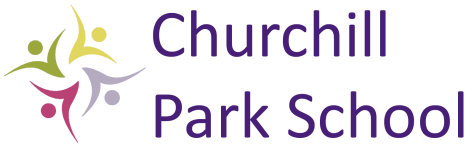 KWEST Multi Academy Trust Head of School, Churchill Park Academy  Head of School Person Specification Professional Skills and Experience Qualified teacher with NPQH (or working towards)Be able to improve further standards of classroom management and practiceHave the necessary experience to give clear lead on curriculum, resources and pastoral issues.Have the ability to analyse problems, reach judgements and resolve issues.Be skilled in the monitoring of performance of people and policies.SEND experienceSkilled in data production, analysis and interrogation.Leadership and ManagementHave strong leadership qualities with a proven record of managing significant educational responsibilities and leading school improvement.Be capable of leading and contributing to the Senior Leadership Team.Have the capacity to respond to changing needs with vision and the ability to translate that vision into practical policies.Demonstrate a personal commitment to quality and excellence in learning and teaching.People Relationships and CommunicationsBe able to relate to all the children and young people in a positive and constructive way and inspire them to achieve more than they think possible.Have the ability to earn the respect of staff, governors (Learning Improvement Team) and parents.Have the ability to build on the strengths and expertise of individual staff and possess the flair to motivate and lead staff as a whole.Possess integrity, optimism, resilience and a well-developed sense of proportion and humour.Possess excellent written and verbal communication skills and the ability to chair and participate in meetings.Be committed to furthering the relationship with the local and wider community.Have the ability to build constructive relationships with other educational organisations and local employers.